http://openfsm.net/projects/wsfic_fsmci/mexico22-input3.7s  EN - ES       Group that discusses the CONSENSUS - 1st meeting, 07/19/2022 download -descargar- telecharger  note http://openfsm.net/projects/wsfic_fsmci/mexico22-input3.7z  second report of 19th meeting  working group by francinenote http://openfsm.net/projects/wsfic_fsmci/mexico22-input3.8c input to balance documentation of consensus working group by Pierre Sheila   comments Pierre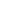 Contributions in relation to decision making:Statements  can be made on behalf of the IC, recording positions contrary to the statements made. Opposing positions are recorded, without the minority preventing the IC from speaking. The position proposals must be based on the mobilizations of the WSF and not on the individual wishes of the IC members. The decisions of the IC must be based on the set of actors that represent the organizations that compose it. What we decide in the IC must be made public, as a matter of responsibility towards the process.Consensus implies the conflict of opinions, but with human respect. It is a conflict of ideas and not of people. In this sense, everyone has to be a bit flexible. Decision by consensus requires generosity.Consultation on the position of the IC members on certain issues can be done through the Framavox program. It is easy to use and allows quick queries.Minority disagreements are acceptable, but they cannot decide for the Council as a whole. Censorship and silencing have occurred in the IC, not because of the right of people to disagree, but because of the impositions of minorities.A consensus building methodology was mentioned in which points of agreement are identified procedurally, in "layers". The development of a consensus building protocol was suggested. Speaking on behalf of the IC does not harm article 6 of the Charter but it was proposed to include another article in the Charter explaining that the IC can take positions on global problems after a critical dialogue with the parties involved that allows decision-making. It is not a question of revising the entire Charter, but only of including an article.(Pierre requested the inclusion of this paragraph because he did not see his intervention reflected It was mentioned that the IC, seen as a facilitating entity, has a scope of decisions on the facilitation of the space-process of the WSF, which is a different scope from that of making so-called public positions (on content and actions, which can be carried out by articulations of organizations in the space of the forum). In this "facilitation framework", the IC has a satisfactory accumulated experience of decision-making capacity based on agreement or consent, (although it has not advanced enough in the last decade in tasks of developing the implementation of the process space of the WSF 
>>> There is an agreement by the qualified majority of the group on:<<< (The circumstances of the 19th meeting where coexisted a group of people with option 2 for IC in mind and 2 persons with option 1 for IC in mind (see here about 4 options http://openfsm.net/projects/wsfic_fsmci/mexico22-input3.7y) , but one silent, and a person that had not followed previous meetings , made it possible to declare in the minutes "decisions by qualified majority" - practicing the 80% rule and giving an orientation for option 2 narrative - giving way to a second report by francine further along those 4 agreement decisions - This was criticized on july 27th meeting of preparation committee by people of the group who fexpressed that this report was not representative of the diversity of the group) Input to balance documentation in the group anounced in august 2 meeting http://openfsm.net/projects/wsfic_fsmci/mexico22-input3.8c 
1. Interpret consensus no longer as unanimity: 80% agreement is an acceptable consensus.2. Experience the consultation of the opinion of the IC members through the Framavox program3. Include the new article in the Charter of Principles (content cited above). Francine will make a text proposal that will be presented at the next meeting. insput report from francine http://openfsm.net/projects/wsfic_fsmci/mexico22-input3.7v with a new article about WSF principles and an updated version http://openfsm.net/projects/wsfic_fsmci/mexico22-input3.7zthere is another version with principles 6 of charter reworded 4. Prepare a consensus search protocol, provided that an 80% agreement is not reached. Pierre will make a text proposal that will be presented at the next meeting. input from Pierre sabout consensus protocol in an opcion 1 IC with just a wsf facilitating mission http://openfsm.net/projects/wsfic_fsmci/mexico22-input3.7p input by Chico about consensus and world social assembly http://openfsm.net/projects/wsfic_fsmci/mexico22-input3.7fGrupo que debate el CONSENSO - 1ª reunión, 19/07/2022 Contribuciones en relación con la toma de decisiones: Se pueden hacer posiciones  en nombre del CI, registrando posiciones contrarias a las declaraciones realizadas. Las posiciones contrarias se registran, sin que la minoría impida hablar al CI. Las propuestas de posición deben basarse en las movilizaciones del FSM y no en los deseos individuales de los miembros del CI. Las decisiones del CI deben basarse en el conjunto de actores que representan las organizaciones que lo componen. Lo que decidimos en el CI debe ser de conocimiento público, por una cuestión de responsabilidad hacia el proceso. El consenso implica el conflicto de opiniones, pero con respeto humano. Es un conflicto de ideas y no de personas. En este sentido, todo el mundo tiene que ser un poco flexible. La decisión por consenso requiere generosidad. La consulta sobre la posición de los miembros del CI en determinados temas puede hacerse a través del programa Framavox. Es fácil de usar y permite realizar consultas rápidas. Los desacuerdos minoritarios son aceptables, pero no pueden decidir por el conjunto del Consejo. La censura y el silenciamiento se han producido en el CI, no por el derecho de las personas a discrepar, sino por las imposiciones de las minorías. Se mencionó una metodología de construcción de consenso en la que los puntos de acuerdo se identifican procedimentalmente, en "capas". Se sugirió la elaboración de un protocolo de creación de consenso. Hablar en nombre del CI no perjudica al artículo 6 de la Carta,, pero se propuso incluir otro artículo en la Carta que explique que el CI puede tomar posiciones sobre problemas globales tras un diálogo crítico con las partes implicadas que permita la toma de decisiones. No se trata de revisar toda la Carta, sino sólo de incluir un artículo.(Pierre pidio inclusion de este parrafo porque no veia reflejada su intervencion Se mencionó que el CI, visto como un ente facilitador, tiene un ámbito de decisiones sobre la facilitación del espacio-proceso del fsm, que es un ámbito diferente a la de hacer llamados posiciones públicas (sobre contenidos y acciones, que pueden ser realizadas por articulaciones de organizaciones en el espacio del foro). En este “marco de facilitación”, el CI cuenta con una satisfactoria experiencia acumulada de capacidad de toma de decisiones consensuadas por acuerdo o consentimiento, (aunque no ha avanzado lo suficiente en la última década en tareas de desarrollo de la implementación del espacio proceso del FSM)>>>Existe un acuerdo por parte de la mayoría cualificada del grupo sobre: <<<<(Las circunstancias de la 19ª reunión donde convivieron un grupo de personas con la opción 2 de IC en mente y 2 personas con la opción 1 de IC en mente, (ver aqui sobre 4 opciones http://openfsm.net/projects/wsfic_fsmci/mexico22-input3.7y) pero uno en silencio, y una persona que no había seguido reuniones anteriores, permitió declarar en las actas "decisiones por mayoría calificada" - practicando la regla del 80% y dando una orientación para la opción 2 narrativa - dando paso a un segundo informe por parte de francine más en la direccion deestas 4 "decisiones/acuerdos" como si fuera representativo de todo el grupo- Se criticó esto en la reunión de preparación del 27 de julio comité por personas del grupo que expresaron que este informe no era representativo de la diversidad del grupo) 
INsumo para balancear documentacion de lo que pasa en el grupo anunciado in august 2 meeting http://openfsm.net/projects/wsfic_fsmci/mexico22-input3.8c1. Interpretar el consenso ya no como unanimidad: el 80% de acuerdo es un consenso aceptable. 2. Experimentar la consulta de la opinión de los miembroI fas del CI a través del programa Tramavox 3. Incluir el nuevo artículo en la Carta de Principios (contenido citado anteriormente). Francine hará una propuesta de texto que se presentará en la próxima reunión.  insumo relacionado de francine http://openfsm.net/projects/wsfic_fsmci/mexico22-input3.7v con un articulo nuevo para la carta de principios   y una version actualizada http://openfsm.net/projects/wsfic_fsmci/mexico22-input3.7ztiene otra version con articulo 6 de la carta de principios retrabajado 4. Elaborar un protocolo de búsqueda de consenso, siempre que no se llegue a un acuerdo del 80%. Pierre hará una propuesta de texto que se presentará en la próxima reunión. insumo relacionado de Pierre sobre el protocolo de consenso en un CI solamente facilitador del FSM http://openfsm.net/projects/wsfic_fsmci/mexico22-input3.7p insumo de chico sobre consensu y asamblea social mundial http://openfsm.net/projects/wsfic_fsmci/mexico22-input3.7f